GATITU SECONDARY SCHOOLCOMPUTER STUDIES ~ 2015 ~ END TERM EXAMS ~ TERM 2 ~ F3ADM:…………………. NAME: ………………………………………….……………..……………………………………………………….CLASS:……..…A school keeps student records in a database. The data is coded before entry. State three reasons why the coding is necessary.											=3mk___________________________________________________________________________________________________________________________________________________________________________________________________________________________________________________________________________State three risks posed by improper cabling in a computer laboratory.				=3mk____________________________________________________________________________________________________________________________________________________________________________________________________________________________________________________________________________________________________________________________________________________________________A retailer uses a spreadsheet program to calculate profits. The figure below shows the spreadsheet.	Which row contains labels only?		_________________________________	=1mkWrite the formula that has been entered in cell F2						=2mk______________________________________________________________________________________State three reasons why an organization may opt to develop its own software in-house rather than buy off-the-shelf software											=3mkUsing one’s complement, subtract 1000112 from 0100102					=4mk__________________________________________________________________________________________________________________________________________________________________________________________________________________________________________________________________________________________________________________________________________________________________________________________________________________________________________________________________________________________________________________Convert the number 21.0312510 to its binary equivalent					=5mk__________________________________________________________________________________________________________________________________________________________________________________________________________________________________________________________________________________________________________________________________________________________________________________________________________________________________________________________________________________________________________________Differentiate between one’s complement and two’s complement in data representation 	=2mk_________________________________________________________________________________________________________________________________________________________________________________________________________________________________________________________Explain the preference of binary number systems over decimal number systems in computers =2mk	_________________________________________________________________________________________________________________________________________________________________________________________________________________________________________________________Perform the following binary operations.1101 + 11011 + 101 + 11111									=2mk____________________________________________________________________________________________________________________________________________________________________________________________________________________________________________________________________________________________________________________________________________________________________Define a laptop computer.									=1mk______________________________________________________________________________________________________________________________________________________________________The screen is said to be 17 inches. Explain what this means.					=2mk_________________________________________________________________________________________________________________________________________________________________________________________________________________________________________________________In order to succeed, your desire for success should be greater than your fear of failure.~ Bill CosbyAnswersINDEXING BECOMES EASIERMINIMIZES ON MEMORY USEDEASE OF DATA ENTRYREDUCES REDUNDANCYSPEEDY SEARCHESSIMPLIFIES VALIDATION RISK OF ELECTRIC SHOCKS TO THE USERSRISK OF FIRE OUTBREAKS IN THE LABORATORYRISK OF TRIPPING AND INJURIESPOWER INTERRUPTION CAUSED BY STUMBLING ON THE CABLESROW 1 OR 1D2*E2; 	 OR    =PRODUCT(D2,E2)    Customized to suit business needs of the organizationIt can be upgraded as needed by the organizationThe organization can have a module that the competitors don’t haveThe organization develops only the modules needed/memory optimization, or storage/space  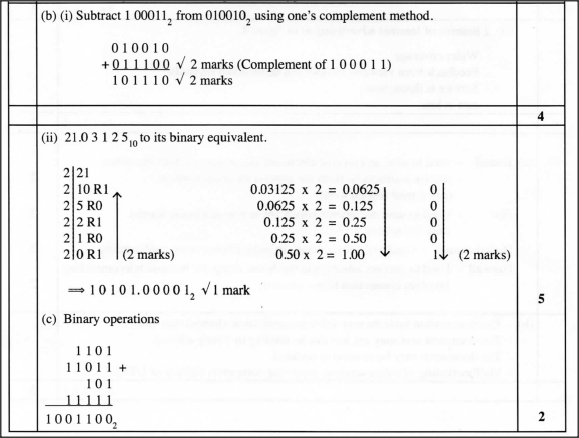 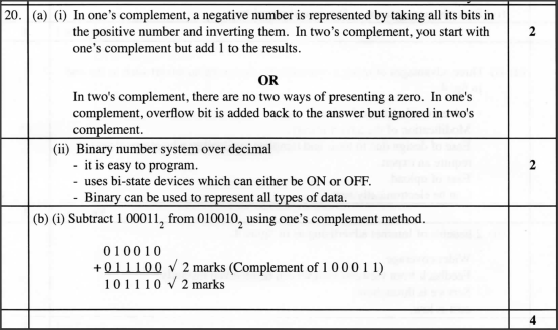 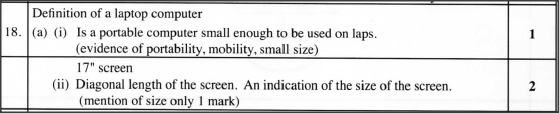 ABCDEF1ITEMSCOST PRICESELLING PRICEPROFIT PER ITEMITEMS SOLDTOTAL PROFIT2ITEM 1305350453214403ITEM 210012020459004ITEM 320022020326405ITEM 410713023892047